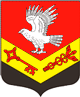 Муниципальное образование«ЗАНЕВСКОЕ   ГОРОДСКОЕ   ПОСЕЛЕНИЕ»Всеволожского муниципального района Ленинградской областиАДМИНИСТРАЦИЯПОСТАНОВЛЕНИЕ 18.02.2021	№ 140д. ЗаневкаОб утверждении муниципальной программы «Благоустройство и санитарное содержание территории муниципального образования «Заневское городское поселение» Всеволожского муниципального района Ленинградской области на 2021-2023 годы»В соответствии с Федеральными законами от 06.10.2003 № 131-ФЗ 
«Об общих принципах организации местного самоуправления в Российской Федерации», от 10.01.2002 № 7-ФЗ «Об охране окружающей среды»,
от 24.06.1998 № 89-ФЗ «Об отходах производства и потребления», от 30.03.1999 № 52-ФЗ «О санитарно-эпидемиологическом благополучии населения», от 10.12.1995 № 196-ФЗ «О безопасности дорожного движения», уставом муниципального образования «Заневское городское поселение» Всеволожского муниципального района Ленинградской области, решением совета депутатов муниципального образования «Заневское городское поселение» Всеволожского муниципального района Ленинградской области № 21 от 24.04.2019, постановлением администрации муниципального района Ленинградской области от 09.02.2018 № 72 «Об утверждении Порядка разработки, реализации и оценки эффективности муниципальных программ муниципального образования «Заневское городское поселение» Всеволожского муниципального района Ленинградской области», администрация муниципального образования «Заневское городское поселение» Всеволожского муниципального района Ленинградской областиПОСТАНОВЛЯЕТ:1. Утвердить муниципальную программу «Благоустройство и санитарное содержание территории муниципального образования «Заневское городское поселение» Всеволожского муниципального района Ленинградской области на 2021-2023 годы», согласно приложению.2. Признать утратившими силу следующие постановления администрации МО «Заневское городское поселение»:2.1. От 11.06.2020 № 292 «Об утверждении муниципальной программы «Благоустройство и санитарное содержание территории муниципального образования «Заневское городское поселение» Всеволожского муниципального района Ленинградской области на 2020-2022»;2.2. От 30.12.2020 № 729 «О внесении изменений в постановление администрации МО «Заневское городское поселение» от 11.06.2020 № 292 «Об утверждении муниципальной программы «Благоустройство и санитарное содержание территории муниципального образования «Заневское городское поселение» Всеволожского муниципального района Ленинградской области на 2020-2022 годы».3.Настоящее постановление подлежит опубликованию в газете «Заневский вестник» и размещению на официальном сайте муниципального образования http://www.zanevkaorg.ru/.4. Настоящее постановление вступает в силу после его официального опубликования в газете «Заневский вестник». 5. Контроль за исполнение настоящего постановления возложить на заместителя главы администрации Гречица В.В.Глава администрации                      					        А.В. ГердийПриложениеУТВЕРЖДЕНОпостановлением администрацииМО «Заневское городское поселение»от  18.02.2021  №  140МУНИЦИПАЛЬНАЯ ПРОГРАММА«Благоустройство и санитарное содержание территории муниципального образования «Заневское городское поселение» Всеволожского муниципального района Ленинградской области на 2021-2023 годы» 2021ПАСПОРТразработки, реализации и оценки эффективности муниципальной программы муниципального образования «Заневское городское поселение» Всеволожского муниципального района Ленинградской области «Благоустройство и санитарное содержание территориина 2021-2023 годы» Характеристика текущего состояния основных проблем благоустройства и санитарного содержания территории МО «Заневское городское поселение» с указанием основных проблемТерритория МО «Заневское городское поселение» расположена в юго-западной части Всеволожского муниципального района Ленинградской области и примыкает к восточной границе г. Санкт-Петербурга. В состав МО «Заневское городское поселение» входят 9 населенных пунктов:  деревня Заневка; город Кудрово; поселок при железнодорожной станции (далее по тексту п.ст.) Мяглово; деревня Новосергиевка; поселок при железнодорожной станции (далее по тексту п.ст.) Пятый километр; деревня Суоранда; деревня Хирвости; городской поселок (далее по тексту г.п.) Янино-1; деревня Янино-2.К числу основных проблем территории МО «Заневское городское поселение», на решение которых  направлена реализация Программы, относятся сложная экологическая обстановка и низкий уровень благоустройства территории МО «Заневское городское поселение».Одной из самых важных проблем для поселения является проблема городского мусора и твердых бытовых отходов (далее ТБО). В течение года на санкционированные полигоны бытовых отходов вывозится до 40000 куб. м. сверхнормативных ТБО и до 6000 куб. м. ТБО с несанкционированных свалок, что обусловлено расположением поселения на границе с г. Санкт-Петербург. В связи со строительством нового жилья и ростом благосостояния граждан необходимо оборудование гостевых автомобильных стоянок с твердым покрытием. Общая протяженность улично-дорожной сети составляет 38,2 км. Из них твердое покрытие имеется на 36,3 км, что составляет 36% от общей протяженности.Для обеспечения безопасности жителей поселения необходима установка на дорогах искусственных неровностей, нанесения дорожной разметки и установка дорожных знаков.Уличным освещением обеспечено 85% улично-дорожной сети, которое необходимо содержать в исправном состоянии.На территории расположено 12 детских и 5 спортивных площадок. Площадки требуют ежегодной замены вышедших из строя, под воздействием погодных условий, малых форм и оборудования.Для создания комфортных условий проживания во дворах и скверах устанавливаются скамейки и урны, проводится посадка деревьев, кустов и цветов. Ежегодно подлежат сносу от 50 до 100 больных и аварийных деревьев. В состав муниципального образования входят 7 населенных пунктов, в которых необходимо осуществлять праздничное украшение.3. Приоритеты и цели муниципальной политики в сфере развития благоустройства и санитарного содержания территории МО «Заневское городское поселение», описание основных целей и задач муниципальной программы, прогноз развития благоустройства и санитарного содержания территории МО «Заневское городское поселение и планируемые показатели по итогам реализации муниципальной программыОсновными приоритетами и целями муниципальной политики в сфере развития благоустройства и санитарного содержания территории МО «Заневское городское поселение» являются:повышение условий комфортности на территории МО «Заневское городское поселение»; создание привлекательной атмосферы для жителей; привлечение населения к принятию решений и созданию проектов по повышению благоустройства общественных и дворовых территорий.Прогноз развития благоустройства и санитарного содержания территории МО «Заневское городское поселение» и планируемые показатели по итогам реализации муниципальной программы:обеспечение бесперебойного вывоза ТБО с территории поселения, в том числе с несанкционированных свалок, с размещением на санкционированных полигонах ТБО;	 обеспечение качественного содержания улично-дорожной сети, совершенствование покрытий дворовых проездов и гостевых автостоянок;	 обеспечение надежной и бесперебойной работы сетей уличного освещения за счет проведения своевременного ремонта и модернизации существующих сетей;	 развитие системы безопасности на дорогах поселения путем установки искусственных неровностей и дорожных знаков, нанесения дорожной разметки;	 обеспечение 100% детских площадок сертифицированным, исправным оборудованием;	 обеспечение планомерной замены аварийных и больных зеленых насаждений на новые, озеленение дворовых территорий;	 обеспечение комфортного проживания путем установки малых архитектурных форм с учетом мнения жителей;обеспечение украшения поселения в дни праздников с учетом особенностей территории.Основными целями Программы являются: комплексное развитие и благоустройство, создание максимально благоприятных, комфортных и безопасных условий для проживания населения на территории МО «Заневское городское поселение»,Основными задачами Программы являются:	улучшение экологической и санитарно-эпидемиологической обстановки в поселении;	благоустройство населенных пунктов.Прогноз развития благоустройства и санитарного содержания территории МО «Заневское городское поселение и планируемые показатели по итогам реализации муниципальной программы:повышение условий комфортности на территории МО «Заневское городское поселение».Прогноз конечных результатов муниципальной программы, характеризующих целевое состояние (изменение состояния) уровня и качества жизни населения, социальной сферы, экономики, общественной безопасности, степени реализации других общественно значимых интересов и потребностейОжидаемыми результатами реализации Программы являются:	обеспечение бесперебойного вывоза ТБО с территории поселения, в том числе с несанкционированных свалок, с размещением на санкционированных полигонах ТБО;	 обеспечение качественного содержания улично-дорожной сети, совершенствование покрытий дворовых проездов и гостевых автостоянок;	 обеспечение надежной и бесперебойной работы сетей уличного освещения за счет проведения своевременного ремонта и модернизации существующих сетей;	 развитие системы безопасности на дорогах поселения путем установки искусственных неровностей и дорожных знаков, нанесения дорожной разметки;	 обеспечение 100% детских площадок сертифицированным, исправным оборудованием;	 обеспечение планомерной замены аварийных и больных зеленых насаждений на новые, озеленение дворовых территорий;	 обеспечение комфортного проживания путем установки малых архитектурных форм с учетом мнения жителей;	 обеспечение украшения поселения в дни праздников с учетом особенностей территории. 5. Перечень и характеристики основных мероприятий муниципальной программы с указанием сроков их реализации и ожидаемых результатов, а также сведения о взаимосвязи мероприятий и результатов их выполнения с целевыми индикаторами и показателями муниципальной программыПри своевременном и в полном объеме исполнении запланированных мероприятий по муниципальной программе приведет к комплексному развитию и благоустройству, созданию максимально благоприятных, комфортных и безопасных условий для проживания населения на территории МО «Заневское городское поселение».Основные меры правового регулирования в сфере развития благоустройства и санитарного содержания территории МО «Заневское городское поселение, направленные на достижение цели муниципальной программыСистема мероприятий Программы разработана на основании:Федерального закона от 06.10.2003 № 131-ФЗ «Об общих принципах организации местного самоуправления в Российской Федерации», от 10.01.2002 № 7-ФЗ «Об охране окружающей среды», от 24.06.1998 № 89-ФЗ «Об отходах производства и потребления», от 30.03.1999 № 52-ФЗ «О санитарно-эпидемиологическом благополучии населения», от 10.12.1995 № 196-ФЗ «О безопасности дорожного движения»;	генерального плана МО «Заневское городское поселение»;	генеральной схемы санитарной очистки территории МО «Заневское городское поселение», обследования территории МО «Заневское городское поселение».Принятие муниципальных правовых актов, необходимых для реализации муниципальной Программы, не требуется.Принятие подпрограмм, необходимых для реализации муниципальной Программы, не требуется.Муниципальная Программа не содержит сведений, составляющих государственную тайну, и сведений конфиденциального характера.Сроки реализации муниципальной программы в целом, контрольные этапы и сроки их реализации с указанием промежуточных показателейПеречень основных мероприятий муниципальной программы с указанием сроков их реализации и ожидаемых результатов, а также иных сведенийДанные положения приведены в разделе № 7.9. Правила предоставления субсидий из федерального бюджета бюджетам субъектов Российской Федерации в рамках муниципальной программыВ рамках реализации программы «Благоустройство и санитарное содержание территории муниципального образования «Заневское городское поселение» Всеволожского муниципального района Ленинградской области на 2021-2023 годы» финансирование из федерального бюджета не предусмотрено.10. Перечень и краткое описание подпрограммВ рамках реализации программы «Благоустройство и санитарное содержание территории муниципального образования «Заневское городское поселение» Всеволожского муниципального района Ленинградской области на 2021-2023 годы» разработка подпрограмм не требуется. Сведения, составляющие государственную тайну, и сведения, конфиденциального характера приводятся в отдельных приложениях к муниципальной программеМуниципальная программа не содержит сведений, составляющих государственную тайну и сведений конфиденциального характера. Перечень целевых показателей муниципальной программы с расшифровкой плановых значений по годам ее реализации, а также сведения о взаимосвязи мероприятий муниципальной программы и результатов их выполнения с обобщенными показателями муниципальной программыВ результате выполнения программы предполагается достичь следующих показателей:улучшить экологическую и санитарно-эпидемиологическую обстановку в  поселении, обеспечить бесперебойный вывоз ТБО с территории поселения;обеспечить совершенствование автомобильных дорог местного значения, покрытий дворовых проездов и гостевых автостоянок;обеспечить модернизацию, надежную и бесперебойную работу сетей уличного освещения;обеспечить безопасность жителей на дорогах поселения;обеспечить 100% детских площадок сертифицированным, исправным оборудованием;обеспечить удаление аварийных и больных зеленых насаждений и их замену на новые;обеспечить комфортное проживание установкой современных малых архитектурных форм и украшения поселения в дни праздников. 13. Обоснование состава и значений соответствующих целевых показателей муниципальной программы по этапам ее реализации, оценка влияния внешних факторов и условий на их достижение, описание мер регулирования и управления рисками с целью минимизации их влияния на достижение целей программыВ ходе реализации мероприятий муниципальной программы можно предположить наличие основных рисков, связанных с наличием объективных и субъективных факторов:возможность недостаточного или несвоевременного финансирования расходов на реализацию программных мероприятий из местного бюджета;в процессе реализации программы возможны отклонения в достижении результатов из-за несоответствия влияния отдельных мероприятий программы на ситуацию, их ожидаемой эффективности, а также недостаточной координации деятельности исполнителей программы на различных стадиях её реализации.В целях управления указанными рисками в процессе реализации программы предусматривается:создание эффективной системы управления на основе чёткого распределения функций и ответственности исполнителей программы;проведение мониторинга выполнения программы, анализа и, при необходимости, корректировки индикаторов и мероприятий программы;перераспределение объёмов финансирования в зависимости от достижения поставленных целей.14. Информация по ресурсному обеспечениюмуниципальной программыОбеспечение финансирования Программы осуществляется за счет средств: бюджета МО «Заневское городского поселение» - 617 658,7 тыс. руб. в том числе по годам:2021 г. – 215 600, 9 тыс. руб.2022 г. – 201 028, 9 тыс. руб.2023 г. – 201 028, 9 тыс. руб. 15. Меры регулирования и управления рисками с целью минимизации их влияния на достижение целей муниципальной подпрограммыВ ходе реализации мероприятий подпрограммы можно предположить наличие следующих основных рисков, связанных с наличием объективных и субъективных факторов. Внешние риски:	изменение федерального законодательства и законодательства Ленинградской области;	изменение федерального законодательства в части перераспределения полномочий между Российской Федерацией, субъектами Российской Федерации и муниципальными образованиями. Внутренние риски:	возможность недофинансирования или несвоевременного финансирования расходов на реализацию программных мероприятий из местного бюджета;	в процессе реализации возможны отклонения в достижении результатов из-за несоответствия влияния отдельных мероприятий программы на ситуацию в среде, их ожидаемой эффективности, а также недостаточной координации деятельности исполнителей программы на различных стадиях её реализации.В целях управления указанными рисками в процессе реализации программы предусматривается:создание эффективной системы управления на основе чёткого распределения функций, полномочий и ответственности исполнителей программы;проведение мониторинга выполнения программы, регулярного анализа и при необходимости ежегодной корректировки индикаторов, а также мероприятий программы;перераспределение объёмов финансирования в зависимости от динамики и темпов достижения поставленных целей, изменений во внешней среде.16. Методика оценки эффективности муниципальной программыОценка эффективности реализации муниципальной программы производится администрацией МО «Заневское городское поселение», в соответствии постановлением администрации муниципального образования «Заневское городское поселение» Всеволожского муниципального района Ленинградской области от 09.02.2018 № 72 «Об утверждении Порядка разработки, реализации и оценки эффективности муниципальных программ муниципального образования «Заневское городское поселение» Всеволожского муниципального района Ленинградской области».Эффективность реализации Программы в целом оценивается по результатам достижения установленных значений каждого из основных показателей, по годам по отношению к предыдущему году и нарастающим итогом к базовому году. 	Единица измерения может быть выражена в процентах, рублях, километрах и ином измерении.Полное наименование муниципальной программыМуниципальная программа «Благоустройство и санитарное содержание территории муниципального образования «Заневское городское поселение» Всеволожского муниципального района Ленинградской области на 2021-2023 годы».Ответственный исполнитель муниципальной  программыСектор ЖКХ и благоустройства администрации МО «Заневское городское поселение».Соисполнители муниципальной программыСектор управления муниципальным имуществом, учета и распределения муниципального жилищного фонда администрации МО «Заневское городское поселение»;сектор архитектуры, градостроительства и землеустройства администрации МО «Заневское городское поселение»;муниципальное казённое учреждение «Центр оказания услуг».Участники муниципальной программыАдминистрация муниципального образования «Заневское городское поселение» Всеволожского муниципального района Ленинградской области;организации, предоставляющие услуги по благоустройству на территории МО «Заневское городское поселение»;учреждения социальной сферы.Подпрограммы муниципальной программы (в том числе федеральные целевые программы) Разработка подпрограмм не требуется.Цели муниципальной программыКомплексное развитие и благоустройство территории МО «Заневское городское поселение», создание максимально благоприятных, комфортных и безопасных условий для проживания населения.Задачи муниципальной программыОрганизация экономически эффективной системы благоустройства территории МО «Заневское городское поселение», отвечающей современным экологическим, санитарно-гигиеническим требованиям, создающей безопасные и комфортные условия для проживания населения МО «Заневское городское поселение»;создание благоприятных условий для проживания и отдыха жителей МО «Заневское городское поселение»;повышение безопасности функционирования автомобильных дорог и внутридворовых проездов;совершенствование сетей уличного освещения; установка малых архитектурных форм в местах массового отдыха жителей МО «Заневское городское поселение»;комплексное благоустройство внутриквартальных и придомовых территорий;     обустройство скверов и зон отдыха для жителей МО «Заневское городское поселение»;праздничное оформление населенных пунктов.Целевые индикаторы и показатели муниципальной программыВ соответствии с перечнем основных мероприятий муниципальной Программы.Этапы и сроки реализации муниципальной  программы2021-2023 годы.Объемы бюджетных ассигнований муниципальной программыВсего – 617 658, 7 тыс. руб. в том числе по годам:2021 г. – 215 600, 9 тыс. руб.2022 г. – 201 028, 9 тыс. руб.2023 г. – 201 028, 9 тыс. руб. Ожидаемые результаты реализации муниципальной программы Улучшение архитектурно-планировочного облика МО «Заневское городское поселение»;улучшение экологической обстановки и санитарно-гигиенических условий жизни в МО «Заневское городское поселение»;создание безопасных и комфортных условий для проживания населения МО «Заневское городское поселение»;благоустройство улиц, скверов и дворовых территорий МО «Заневское городское поселение».Основные мероприятия муниципальной программыСроки реализации мероприятий муниципальной программыОжидаемые результатыСанитарное содержание территории2021 г.Исполнение мероприятия в установленный срокСанитарное содержание территории2022 г.Исполнение мероприятия в установленный срокСанитарное содержание территории2023 г.Исполнение мероприятия в установленный срокСбор, вывоз и размещение ТБО с несанкционированных свалок2021 г.Исполнение мероприятия в установленный срокСбор, вывоз и размещение ТБО с несанкционированных свалок2022 г.Исполнение мероприятия в установленный срокСбор, вывоз и размещение ТБО с несанкционированных свалок2023 г.Исполнение мероприятия в установленный срокРемонт контейнеров и площадок для сбора ТБО, устройство новых площадок2021 г.Исполнение мероприятия в установленный срокРемонт площадок и контейнеров для сбора ТБО, устройство новых площадок2022 г.Исполнение мероприятия в установленный срокРемонт площадок и контейнеров для сбора ТБО, устройство новых площадок2023 г.Исполнение мероприятия в установленный срокБлагоустройство территории, детских площадок, а/стоянок, приобретение, доставка и установка малых архитектурных форм для оборудования детских и спортивных площадок, парков и мест отдыха2021 г.Исполнение мероприятия в установленный срокБлагоустройство территории, детских площадок, а/стоянок, приобретение, доставка и установка малых архитектурных форм для оборудования детских и спортивных площадок, парков и мест отдыха2022 г.Исполнение мероприятия в установленный срокБлагоустройство территории, детских площадок, а/стоянок, приобретение, доставка и установка малых архитектурных форм для оборудования детских и спортивных площадок, парков и мест отдыха2023 г.Исполнение мероприятия в установленный срокОзеленение территории МО2021 г.Исполнение мероприятия в установленный срокОзеленение территории МО2022 г.Исполнение мероприятия в установленный срокОзеленение территории МО2023 г.Исполнение мероприятия в установленный срокОчистка водоотводных канав с восстановлением водотока2021 г.Исполнение мероприятия в установленный срокОчистка водоотводных канав с восстановлением водотока2022 г.Исполнение мероприятия в установленный срокОчистка водоотводных канав с восстановлением водотока2023 г.Исполнение мероприятия в установленный срокПроведение ремонта и обслуживания детских и спортивных площадок на территории МО2021 г.Исполнение мероприятия в установленный срокПроведение ремонта и обслуживания детских и спортивных площадок на территории МО2022 г.Исполнение мероприятия в установленный срокПроведение ремонта и обслуживания детских и спортивных площадок на территории МО2023 г.Исполнение мероприятия в установленный срокЗакупка, установка и ремонт информационных стендов2021 г.Исполнение мероприятия в установленный срокЗакупка, установка и ремонт информационных стендов2022 г.Исполнение мероприятия в установленный срокЗакупка, установка и ремонт информационных стендов2023 г.Исполнение мероприятия в установленный срокИзготовление, установка и содержание декоративных ограждений на территории МО 2021 г.Исполнение мероприятия в установленный срокИзготовление, установка и содержание декоративных ограждений на территории МО2022 г.Исполнение мероприятия в установленный срокИзготовление, установка и содержание декоративных ограждений на территории МО2023 г.Исполнение мероприятия в установленный срокСодержание памятников, расположенных на территории МО2021 г.Исполнение мероприятия в установленный срокСодержание памятников, расположенных на территории МО2022 г.Исполнение мероприятия в установленный срокСодержание памятников, расположенных на территории МО2023 г.Исполнение мероприятия в установленный срокПриобретение и доставка плодородного грунта для нужд МО и песка для детских площадок расположенных на территории МО 2021 г.Исполнение мероприятия в установленный срокПриобретение и доставка плодородного грунта для нужд МО и песка для детских площадок расположенных на территории МО 2022 г.Исполнение мероприятия в установленный срокПриобретение и доставка плодородного грунта для нужд МО и песка для детских площадок расположенных на территории МО 2023 г.Исполнение мероприятия в установленный срокПриобретение праздничной атрибутики2021 г.Исполнение мероприятия в установленный срокПриобретение праздничной атрибутики2022 г.Исполнение мероприятия в установленный срокПриобретение праздничной атрибутики2023 г.Исполнение мероприятия в установленный срокАренда рекламных уличных стоек и конструкций2021 г.Исполнение мероприятия в установленный срокАренда рекламных уличных стоек и конструкций2022 г.Исполнение мероприятия в установленный срокАренда рекламных уличных стоек и конструкций2023 г.Исполнение мероприятия в установленный срокРемонт, содержание и обслуживание уличного освещения2021 г.Исполнение мероприятия в установленный срокРемонт, содержание и обслуживание уличного освещения2022 г.Исполнение мероприятия в установленный срокРемонт, содержание и обслуживание уличного освещения2023 г.Исполнение мероприятия в установленный срокПриобретение электроэнергии для нужд МО 2021 г.Исполнение мероприятия в установленный срокПриобретение электроэнергии для нужд МО 2022 г.Исполнение мероприятия в установленный срокПриобретение электроэнергии для нужд МО 2023 г.Исполнение мероприятия в установленный срокУстройство уличного освещения2021 г.Исполнение мероприятия в установленный срокУстройство уличного освещения2022 г.Исполнение мероприятия в установленный срок Устройство уличного освещения2023 г.Исполнение мероприятия в установленный срокОсуществление отлова и стерилизации безнадзорных, бродячих животных на территории МО 2021 г.Исполнение мероприятия в установленный срокОсуществление отлова и стерилизации безнадзорных, бродячих животных на территории МО2022 г.Исполнение мероприятия в установленный срокОсуществление отлова и стерилизации безнадзорных, бродячих животных на территории МО2023 г.Исполнение мероприятия в установленный срокУстройство пешеходных дорожек на территории МО2021 г.Исполнение мероприятия в установленный срокПроведение работ по дезинсекции и дератизации на территории МО 2021 г.Исполнение мероприятия в установленный срокПроведение работ по дезинсекции и дератизации на территории МО2022 г.Исполнение мероприятия в установленный срокПроведение работ по дезинсекции и дератизации на территории МО2023 г.Исполнение мероприятия в установленный срокПроектирование и экспертиза объектов благоустройства2021 г.Исполнение мероприятия в установленный срокПроектирование и экспертиза объектов благоустройства2022 г.Исполнение мероприятия в установленный срокПроектирование и экспертиза объектов благоустройства2023 г.Исполнение мероприятия в установленный срокСтроительный надзор за объектами благоустройства2021 г.Исполнение мероприятия в установленный срокСтроительный надзор за объектами благоустройства2022 г.Исполнение мероприятия в установленный срокСтроительный надзор за объектами благоустройства2023 г.Исполнение мероприятия в установленный срок№ п/пНаименование мероприятия1 квартал  (тыс. руб.)2 квартал (тыс. руб.)3 квартал (тыс. руб.)4 квартал (тыс. руб.)Лимиты 2021 год (тыс. руб.)Лимиты 2022 год (тыс. руб.)Лимиты 2023 год (тыс. руб.)1Расходы бюджета по санитарному содержанию территории МО35 210, 9035 210, 9035 210 90,35 210, 90140 843, 60140 843, 60140 843, 602Расходы бюджета на сбор, вывоз и размещение ТБО с несанкционированных свалок0,00900, 00900, 00900, 002 700, 002 700, 002 700, 003Ремонт контейнеров и площадок для сбора ТБО0,00300, 00300, 000,00600, 00600, 00600, 004Расходы бюджета на благоустройство территории, детских площадок, а/стоянок, приобретение, доставку и установку малых архитектурных форм для оборудования детских и спортивных площадок, парков и мест отдыха1 685, 002 205, 332 105, 331 685, 007 680, 661 140, 661 140, 665Расходы бюджета на озеленение территории МО0,00387, 59987, 590,001 375, 191 925, 191 925, 196Расходы бюджета на очистку водоотводных канав с восстановлением водотока0,001 400, 001 000, 001 000, 003 400, 003 400, 003 400, 007Расходы бюджета на проведение ремонта и обслуживание детских и спортивных площадок на территории МО200, 00500, 00400, 00105, 371 205, 371 205, 371 205, 378Закупка, установка и ремонт информационных стендов0,00200, 00150, 000,00350, 00350, 00350, 009Расходы бюджета на изготовление, установку и содержание декоративных ограждений на территории МО200, 00200, 00200, 000,00600, 00200, 00200, 0010Расходы бюджета на содержание памятников, расположенных на территории МО0,00100, 000,000,00100, 00100, 00100, 0011Расходы бюджета на приобретение и доставку плодородного грунта для нужд МО и песка для детских площадок расположенных на территории МО0,00150, 000,000,00150, 00150, 00150, 0012Расходы бюджета на приобретение праздничной атрибутики0,00200, 00200, 00200, 00600, 00300, 00300, 0013Расходы бюджета по аренде рекламных уличных стоек и конструкций0,000,00200, 00200, 00400, 00400, 00400, 0014Расходы бюджета на ремонт, содержание и обслуживание уличного освещения7 329, 007 329, 007 329, 007 329, 0029 316, 0029 316, 0029 316, 0015Расходы бюджета на приобретение электрической энергии для нужд муниципального образования4 250, 004 250, 004 250, 004 250, 0017 000, 0017 000, 0017 000, 0016Расходы бюджета на устройство уличного освещения0,001 660, 001 660, 001 660, 004 980, 00300, 00300, 0017Расходы бюджета на осуществление отлова и стерилизацию безнадзорных, бродячих животных на территории МО0,000,00100, 000,00100, 00198, 00198, 0018Расходы бюджета на устройство пешеходных дорожек на территории МО400, 00600, 00600, 00600, 002 200, 000,000,0019Расходы бюджета на проведение работ по дезинсекции и дератизации на территории МО0,00100, 00100, 000,00200, 00200, 00200, 0020Расходы бюджета по проектированию и экспертизе объектов благоустройства0,00400, 00400, 00400, 001 200, 00400, 00400, 0021Расходы бюджета по строительному надзору за объектами благоустройства0,00200, 00200, 00200, 00600, 00300, 00300, 00Итого215 600, 90201 028, 90201 028, 90